ـــــــــــــــــــــــــــــــــــــــــــــــــــــــــــــــــــــــــــــــــــــــــــــــــــــــــــــــــــــــــــــــــــــــــــــــــــــــــــــ** ما أجمل أن يكون الإنسان واثقا بربه ثم واثقا بنفسه.... وكلي أمل إنكـ كذلك **استعن بالمولى وتوكل عليه ثم اجب عن الاسئلة الثلاث التاليةعند اجابتكـ على هذا الاختبار ارجو منكـ التقيد بالتعليمات التالية:اكتب اجابتكـ بخط واضح ومفهوماكتب الإجابة بالقلم الأزرق فقط تأكد من اجابتكـ على جميع الأسئلة ولا تترك سؤال من غير حل كن هادئ وثق بنفسك وقدرتكـ على حل الأسئلة وبالتوفيق...... معلم المادة /انتهت الأسئلة ...... "مع دعواتي القلبية لكن بالتوفيق والنجاح" معلم المادة: أ/ المدرسةالمملكة العربية السعوديةوزارة التعليمإدارة التعليم بمحافظة ..........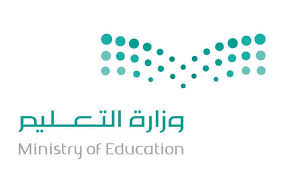 الفصل الدراسيالأول  المملكة العربية السعوديةوزارة التعليمإدارة التعليم بمحافظة ..........الصفالمملكة العربية السعوديةوزارة التعليمإدارة التعليم بمحافظة ..........الزمن ثلاث ساعات أسئلة الاختبار النهائي لمقرر أحياء 1 لعام 1444هـ (الدور الأول)أسئلة الاختبار النهائي لمقرر أحياء 1 لعام 1444هـ (الدور الأول)أسئلة الاختبار النهائي لمقرر أحياء 1 لعام 1444هـ (الدور الأول)أسئلة الاختبار النهائي لمقرر أحياء 1 لعام 1444هـ (الدور الأول)أسئلة الاختبار النهائي لمقرر أحياء 1 لعام 1444هـ (الدور الأول)اسم الطالبالشعبة رقم الجلوسالسؤالالدرجة رقماًالدرجة كتابتاًالمصححالمراجعالمدققالسـ(1)ـؤالأ/ أ/ السـ(2)ـؤالأ/ أ/ السـ(3)ـؤالأ/ أ/ المجموعأ/ أ/ المجموع30أ/ أ/ السؤال الأول تأكد تماما ان النجاح حليف من عمل بجد لهدرجة السؤال السؤال الأول تأكد تماما ان النجاح حليف من عمل بجد لهدرجة السؤال 10أ/ اختار الإجابة الصحيحة لكل مما يلي أ/ اختار الإجابة الصحيحة لكل مما يلي أ/ اختار الإجابة الصحيحة لكل مما يلي أ/ اختار الإجابة الصحيحة لكل مما يلي 1وحدة التركيب والوظيفة  في المخلوقات الحية2من قواعد كتابة الاسم العلمي ان يكتبمن قواعد كتابة الاسم العلمي ان يكتبaالخليةaالنوع أولا ثم الرتبةالنوع أولا ثم الرتبةbالنسيجbالجنس أولا ثم الرتبةالجنس أولا ثم الرتبةcالعضوcالجنس أولا ثم النوعالجنس أولا ثم النوعdالجهاز dالرتبة ثم الجنسالرتبة ثم الجنس3من الفيروسات الاندماجية4من الأوليات الهدبية والتي تتحرك بالأهداب من الأوليات الهدبية والتي تتحرك بالأهداب aشلل الأطفال aبلازموديومبلازموديومbالأنفلونزا bالتربانسوما التربانسوما cالأيدزcالأميباالأميباdالقوباء الحلقية dالبرامسيوم البرامسيوم 5يصنف فطر عفن الخبز ضمن 6تنمو الطبقة الداخلية من الجاسترولا لتكونتنمو الطبقة الداخلية من الجاسترولا لتكونaالفطريات الاقترانيةaألجلد والأعصاب ألجلد والأعصاب bالفطريات الكيسيةbأعضاء الهضمأعضاء الهضمcالفطريات الدعامية (البازيدية)cالجهاز العضلي والدورانيالجهاز العضلي والدورانيdالفطريات اللزجة المختلطةdالجهاز الإخراجي والتنفسيالجهاز الإخراجي والتنفسي7نوع التغذي في الاسفنجيات8تتنفس الديدان الحلقية البرية عن طريقتتنفس الديدان الحلقية البرية عن طريقaترمميةaالخياشيمالخياشيمbتطفليةbالانتشار البسيط عبر الجلد الرطبالانتشار البسيط عبر الجلد الرطبcترشيحيةcالنفريدياالنفريدياdافتراسيةdمنطقة السرجمنطقة السرج9البكتيريا التي تعيش في قمم البراكين10تنتقل الديدان الخطافية عن طريقتنتقل الديدان الخطافية عن طريقaمحبة للملوحةaالبعوضةالبعوضةbمحبة للحرارة والحموضةbاكل لحم الخنزير اكل لحم الخنزير cمحبة للضوءcالمشي حافي القدمين على التراب الملوثالمشي حافي القدمين على التراب الملوثdمنتجة لغاز الميثانdاكل الخضروات الملوثةاكل الخضروات الملوثةالسؤال الثاني أبواب المستقبل تفتح لمن يملك مفاتيح المثابرة والإصراردرجة السؤال السؤال الثاني أبواب المستقبل تفتح لمن يملك مفاتيح المثابرة والإصراردرجة السؤال 10أ/ أكتب المصطلح الذي تدل عليه العبارات التالية التعريفالتعريفالمصطلح1 / العلم الذي يدرس أنواع الحياة وتاريخها وتركيبها ووظائفها وعلاقاتها مع بعضها    1 / العلم الذي يدرس أنواع الحياة وتاريخها وتركيبها ووظائفها وعلاقاتها مع بعضها    2 / شريط غير حي من مادة وراثية يقع ضمن غلاف من البروتين  2 / شريط غير حي من مادة وراثية يقع ضمن غلاف من البروتين   3/ الطحالب وحيدة الخلية والتي تشكل قاعدة الشبكة الغذائية في البحر   3/ الطحالب وحيدة الخلية والتي تشكل قاعدة الشبكة الغذائية في البحر  4 / طرح الهيكل الخارجي القديم واستبداله بهيكل خارجي جديد   4 / طرح الهيكل الخارجي القديم واستبداله بهيكل خارجي جديد   5 / تفسير قابل للاختبار5 / تفسير قابل للاختبارب / احكم على صحة العبارات التالية بوضع  كلمة صواب أمام  العبارة الصحيحة أو كلمة خطأ أمام  العبارة خاطئة  في كل مما يلي:العبارة الحكم 1/ أكبر فئة من فئات التصنيف الحديث هي الشعبة2/ درجة الحرارة من البيانات الكمية 3/ تفرز العباءة الاصداف في معظم الرخويات للدعامة ولحماية 4/ تتكون فتحة الفم من أول فتحة في الجاسترولا في ثانوية الفم5/ اللاسعات ذات تناظر جانبي 6/ تستخدم الأشنات كمؤشر حيوي 7/ تقوم الفجوة المنقبضة بالاحساس بالضوء 8/تمتلك العنكبيات زوج أو زوجين من قرون الاستشعار ب / عدد اثنان من دور عالم الاحياء ب / عدد اثنان من دور عالم الاحياء ب / عدد اثنان من دور عالم الاحياء 1ـ ............................................................................................................2ـ ............................................................................................................1ـ ............................................................................................................2ـ ............................................................................................................1ـ ............................................................................................................2ـ ............................................................................................................1ـ ............................................................................................................2ـ ............................................................................................................السؤال الثالثكلما كان جهدك اكبر كلما كانت ثمرته اطيبدرجة السؤال السؤال الثالثكلما كان جهدك اكبر كلما كانت ثمرته اطيبدرجة السؤال 101010أ/ اعط تفسيرا علميا لكل مما يلي  1 / أوراق نباتات الغابات المطيرة ذات قمة ناقطة..................................................................................................................1 / أوراق نباتات الغابات المطيرة ذات قمة ناقطة..................................................................................................................2 / تستعمل الميكربوسيديا كمبيد للحشرات .................................................................................................................2 / تستعمل الميكربوسيديا كمبيد للحشرات .................................................................................................................3 / سميت الفطريات الناقصة بهذا الأسم  ..................................................................................................................3 / سميت الفطريات الناقصة بهذا الأسم  ..................................................................................................................أ / 1 ـ قارني بين كل مما يلي أ / 1 ـ قارني بين كل مما يلي أ / 1 ـ قارني بين كل مما يلي وجه المقارنةالديدان المفلطحة الديدان الاسطوانية الديدان الاسطوانية نوع التجويفوجه المقارنةالديدان الحلقية  المفصليات المفصليات نوع الجهاز الدوريوجه المقارنةالنباتات الفطريات الفطريات نوع التغذي الجدار الخلوي ج / اجب حسبما هو مطلوب: ج / اجب حسبما هو مطلوب: 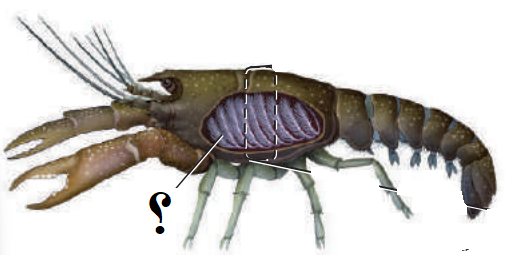 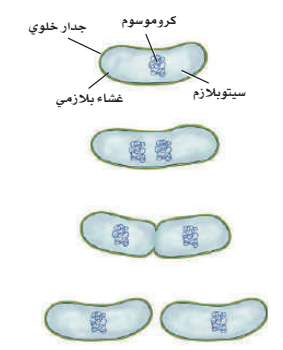 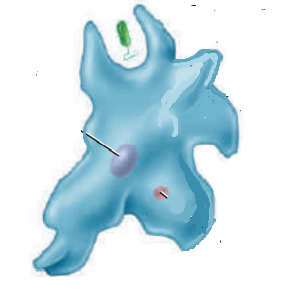 طريقة التنفس: ........................هذا الشكل يمثل: ......................طريقة الحركة: .......................